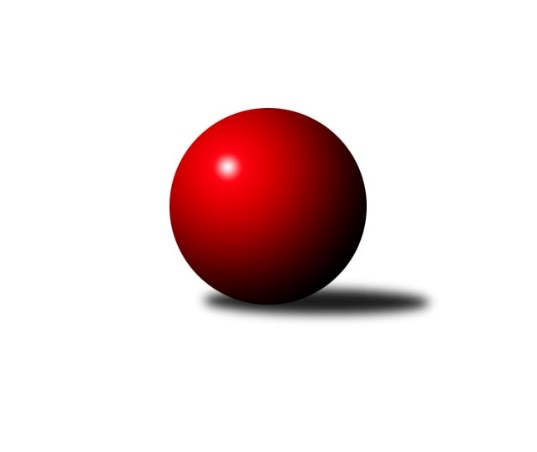 Č.9Ročník 2012/2013	24.11.2012Nejlepšího výkonu v tomto kole: 3431 dosáhlo družstvo: KK Slovan Rosice2. KLM B 2012/2013Výsledky 9. kolaSouhrnný přehled výsledků:HKK Olomouc ˝A˝	- SKK Hořice	4:4	3364:3328	10.5:13.5	24.11.TJ Opava˝A˝	- KK Zábřeh	3:5	3226:3229	11.5:12.5	24.11.TJ Prostějov ˝A˝	- TJ Lokomotiva Česká Třebová	2:6	3155:3186	10.5:13.5	24.11.KK Blansko 	- KK Moravská Slávia Brno ˝A˝	6:2	3305:3188	13.0:11.0	24.11.KK Vyškov	- KK Moravská Slávia Brno ˝B˝	3:5	3262:3320	11.0:13.0	24.11.KK Slovan Rosice	- KK Šumperk˝A˝	6:2	3431:3319	14.0:10.0	24.11.Tabulka družstev:	1.	KK Zábřeh	9	6	2	1	46.5 : 25.5 	118.5 : 97.5 	 3352	14	2.	KK Slovan Rosice	9	6	2	1	45.0 : 27.0 	112.0 : 104.0 	 3282	14	3.	KK Blansko	9	6	2	1	43.5 : 28.5 	116.5 : 99.5 	 3226	14	4.	KK Moravská Slávia Brno ˝B˝	9	6	1	2	50.5 : 21.5 	133.0 : 83.0 	 3326	13	5.	TJ Opava˝A˝	9	6	1	2	44.5 : 27.5 	119.0 : 97.0 	 3359	13	6.	KK Vyškov	9	5	1	3	42.0 : 30.0 	113.0 : 103.0 	 3298	11	7.	SKK Hořice	9	3	3	3	35.0 : 37.0 	111.0 : 105.0 	 3322	9	8.	HKK Olomouc ˝A˝	9	3	3	3	35.0 : 37.0 	108.0 : 108.0 	 3333	9	9.	TJ Lokomotiva Česká Třebová	9	2	1	6	25.0 : 47.0 	88.0 : 128.0 	 3286	5	10.	TJ Prostějov ˝A˝	9	2	0	7	26.5 : 45.5 	95.5 : 120.5 	 3228	4	11.	KK Moravská Slávia Brno ˝A˝	9	1	0	8	17.0 : 55.0 	84.0 : 132.0 	 3249	2	12.	KK Šumperk˝A˝	9	0	0	9	21.5 : 50.5 	97.5 : 118.5 	 3262	0Podrobné výsledky kola:	 HKK Olomouc ˝A˝	3364	4:4	3328	SKK Hořice	Marian Hošek	124 	 139 	 150 	138	551 	 1:3 	 559 	 125	146 	 143	145	Radek Kroupa	Jiří Němec	148 	 151 	 128 	144	571 	 3:1 	 553 	 133	138 	 143	139	Martin Hažva	Ladislav Stárek	133 	 151 	 149 	137	570 	 1:3 	 602 	 135	156 	 133	178	Jaromír Šklíba	Matouš Krajzinger	135 	 133 	 129 	129	526 	 1.5:2.5 	 529 	 122	133 	 140	134	Vojtěch Tulka	Jiří Zezulka	134 	 137 	 136 	165	572 	 1:3 	 569 	 139	139 	 151	140	Jiří Baier	Radek Havran	139 	 157 	 144 	134	574 	 3:1 	 516 	 124	128 	 127	137	Miroslav Nálevkarozhodčí: Nejlepší výkon utkání: 602 - Jaromír Šklíba	 TJ Opava˝A˝	3226	3:5	3229	KK Zábřeh	Martin Marek	148 	 150 	 128 	118	544 	 1:3 	 585 	 151	149 	 133	152	Martin Sitta	Přemysl Žáček	146 	 136 	 148 	133	563 	 2.5:1.5 	 534 	 122	124 	 148	140	Jiří Flídr	Vladimír Konečný	142 	 117 	 151 	133	543 	 2:2 	 532 	 126	129 	 132	145	Josef Sitta	Milan Janyška	129 	 126 	 123 	119	497 	 2:2 	 508 	 122	133 	 119	134	Lukáš Horňák	Petr Bracek *1	128 	 115 	 133 	137	513 	 2:2 	 528 	 138	130 	 129	131	Zdeněk Švub	Jiří Vícha	140 	 133 	 136 	157	566 	 2:2 	 542 	 130	135 	 140	137	Marek Ollingerrozhodčí: střídání: *1 od 61. hodu Petr WolfNejlepší výkon utkání: 585 - Martin Sitta	 TJ Prostějov ˝A˝	3155	2:6	3186	TJ Lokomotiva Česká Třebová	Bronislav Diviš	116 	 133 	 145 	150	544 	 3:1 	 520 	 129	129 	 127	135	Petr Holanec	Petr Pospíšilík	166 	 142 	 133 	134	575 	 2:2 	 520 	 130	109 	 146	135	Václav Kolář	Miroslav Znojil	140 	 133 	 117 	135	525 	 2:2 	 538 	 131	146 	 138	123	Michal Šic	Jan Pernica	139 	 124 	 117 	117	497 	 1.5:2.5 	 521 	 134	124 	 140	123	Jiří Kmoníček	Michal Smejkal *1	135 	 98 	 120 	135	488 	 1:3 	 539 	 133	119 	 143	144	Karel Zubalík	Petr Černohous	148 	 128 	 125 	125	526 	 1:3 	 548 	 150	127 	 143	128	Theodor Marančákrozhodčí: střídání: *1 od 57. hodu Martin ZaoralNejlepší výkon utkání: 575 - Petr Pospíšilík	 KK Blansko 	3305	6:2	3188	KK Moravská Slávia Brno ˝A˝	Ondřej Němec	137 	 167 	 168 	147	619 	 3:1 	 539 	 117	127 	 143	152	Kamil Kovařík	Lukáš Hlavinka	147 	 141 	 130 	152	570 	 3:1 	 542 	 135	121 	 138	148	Dalibor Dvorník	Jakub Flek	144 	 118 	 155 	125	542 	 1:3 	 552 	 147	143 	 119	143	Pavel Dvořák	Petr Havíř	139 	 106 	 122 	122	489 	 0:4 	 520 	 147	116 	 132	125	Stanislav Žáček	Martin Honc	146 	 139 	 147 	132	564 	 2:2 	 553 	 129	154 	 116	154	Michal Kellner	Roman Flek	127 	 126 	 128 	140	521 	 4:0 	 482 	 122	118 	 126	116	Lubomír Kalakajrozhodčí: Nejlepší výkon utkání: 619 - Ondřej Němec	 KK Vyškov	3262	3:5	3320	KK Moravská Slávia Brno ˝B˝	Jiří Trávníček	139 	 142 	 135 	140	556 	 2:2 	 548 	 147	123 	 141	137	Zdeněk Vránek	Aleš Staněk *1	122 	 125 	 114 	136	497 	 1:3 	 572 	 132	142 	 171	127	Miroslav Milan	Eduard Varga	146 	 120 	 137 	148	551 	 2:2 	 548 	 126	142 	 152	128	Petr Mika	Petr Pevný	137 	 143 	 139 	154	573 	 3:1 	 522 	 116	156 	 131	119	Pavel Palian	Kamil Bednář	149 	 123 	 142 	142	556 	 1:3 	 555 	 121	145 	 145	144	Peter Zaťko	Luděk Rychlovský	140 	 129 	 139 	121	529 	 2:2 	 575 	 135	151 	 136	153	Milan Klikarozhodčí: střídání: *1 od 66. hodu Jiří ChrastinaNejlepší výkon utkání: 575 - Milan Klika	 KK Slovan Rosice	3431	6:2	3319	KK Šumperk˝A˝	Petr Streubel st.	148 	 152 	 148 	133	581 	 3:1 	 537 	 122	132 	 139	144	Miroslav Smrčka	Jiří Zemek	145 	 150 	 154 	155	604 	 3:1 	 582 	 127	142 	 163	150	Ivo Mrhal ml.	Miroslav Ptáček	136 	 125 	 116 	131	508 	 1:3 	 541 	 132	133 	 127	149	Jaroslav Sedlář	Ivo Fabík	147 	 137 	 141 	162	587 	 2:2 	 551 	 124	148 	 146	133	Jan Petko	Jaromír Šula	131 	 128 	 144 	144	547 	 1:3 	 566 	 146	133 	 146	141	Marek Zapletal	Jiří Axman st.	151 	 137 	 153 	163	604 	 4:0 	 542 	 148	132 	 139	123	Josef Toušrozhodčí: Nejlepšího výkonu v tomto utkání: 604 kuželek dosáhli: Jiří Zemek, Jiří Axman st.Pořadí jednotlivců:	jméno hráče	družstvo	celkem	plné	dorážka	chyby	poměr kuž.	Maximum	1.	Martin Sitta 	KK Zábřeh	585.56	373.6	211.9	1.0	5/5	(606)	2.	Radek Havran 	HKK Olomouc ˝A˝	580.00	376.8	203.2	1.5	4/5	(615)	3.	Jiří Vícha 	TJ Opava˝A˝	579.04	383.1	195.9	1.2	6/6	(625)	4.	Ondřej Němec 	KK Blansko 	577.80	374.5	203.4	1.7	5/5	(629)	5.	Josef Sitta 	KK Zábřeh	575.68	380.9	194.8	1.4	5/5	(630)	6.	Milan Klika 	KK Moravská Slávia Brno ˝B˝	575.60	372.9	202.8	1.7	5/5	(596)	7.	Ladislav Stárek 	HKK Olomouc ˝A˝	574.84	374.6	200.2	1.8	5/5	(606)	8.	Jiří Baier 	SKK Hořice	573.56	371.6	202.0	3.6	5/5	(618)	9.	Petr Pevný 	KK Vyškov	572.79	378.3	194.5	0.8	6/6	(611)	10.	Petr Streubel  st.	KK Slovan Rosice	569.50	373.7	195.8	3.2	5/6	(583)	11.	Petr Bracek 	TJ Opava˝A˝	569.42	368.3	201.1	1.8	6/6	(610)	12.	Theodor Marančák 	TJ Lokomotiva Česká Třebová	566.40	367.8	198.7	0.9	4/5	(595)	13.	Karel Zubalík 	TJ Lokomotiva Česká Třebová	564.80	367.7	197.1	2.3	5/5	(610)	14.	Přemysl Žáček 	TJ Opava˝A˝	564.79	362.4	202.4	3.2	6/6	(602)	15.	Petr Pospíšilík 	TJ Prostějov ˝A˝	562.81	374.6	188.2	2.4	4/5	(594)	16.	Michal Kellner 	KK Moravská Slávia Brno ˝A˝	561.40	366.1	195.3	4.6	5/5	(598)	17.	Jiří Zemek 	KK Slovan Rosice	561.33	383.5	177.8	3.4	6/6	(622)	18.	Radek Kroupa 	SKK Hořice	561.28	367.7	193.6	2.3	5/5	(601)	19.	Jaromír Šklíba 	SKK Hořice	561.24	367.0	194.2	2.8	5/5	(602)	20.	Bronislav Diviš 	TJ Prostějov ˝A˝	561.15	368.2	193.0	1.5	5/5	(584)	21.	Miroslav Milan 	KK Moravská Slávia Brno ˝B˝	560.30	373.0	187.3	1.6	5/5	(578)	22.	Martin Marek 	TJ Opava˝A˝	559.79	363.8	196.0	2.0	6/6	(574)	23.	Jiří Zezulka 	HKK Olomouc ˝A˝	558.94	369.6	189.3	2.6	4/5	(579)	24.	Lukáš Horňák 	KK Zábřeh	556.04	368.4	187.7	2.4	5/5	(597)	25.	Jiří Němec 	HKK Olomouc ˝A˝	554.85	372.5	182.4	3.5	5/5	(577)	26.	Jiří Trávníček 	KK Vyškov	554.67	371.6	183.1	1.8	6/6	(578)	27.	Zdeněk Švub 	KK Zábřeh	554.48	362.9	191.6	3.0	5/5	(609)	28.	Dalibor Matyáš 	KK Slovan Rosice	554.25	367.2	187.1	3.3	4/6	(617)	29.	Eduard Varga 	KK Vyškov	554.05	370.1	184.0	5.0	5/6	(586)	30.	Ivo Mrhal  ml.	KK Šumperk˝A˝	553.45	370.9	182.6	6.8	5/6	(608)	31.	Václav Kolář 	TJ Lokomotiva Česká Třebová	553.05	367.7	185.4	3.5	5/5	(601)	32.	Vladimír Konečný 	TJ Opava˝A˝	552.27	367.5	184.8	3.2	5/6	(580)	33.	Jaromír Šula 	KK Slovan Rosice	551.80	361.5	190.4	2.3	5/6	(576)	34.	Kamil Bednář 	KK Vyškov	551.28	367.9	183.4	2.6	6/6	(574)	35.	Jaroslav Sedlář 	KK Šumperk˝A˝	550.92	373.7	177.2	3.8	6/6	(579)	36.	Marian Hošek 	HKK Olomouc ˝A˝	550.24	365.6	184.6	3.4	5/5	(561)	37.	Josef Touš 	KK Šumperk˝A˝	549.88	362.4	187.5	2.8	6/6	(575)	38.	Pavel Palian 	KK Moravská Slávia Brno ˝B˝	549.80	367.2	182.7	2.1	4/5	(657)	39.	Martin Hažva 	SKK Hořice	548.55	367.6	181.0	2.8	5/5	(563)	40.	Zdeněk Vránek 	KK Moravská Slávia Brno ˝B˝	548.05	372.8	175.3	5.1	4/5	(610)	41.	Petr Holanec 	TJ Lokomotiva Česká Třebová	547.88	363.6	184.3	3.8	5/5	(614)	42.	Peter Zaťko 	KK Moravská Slávia Brno ˝B˝	547.40	364.6	182.8	2.7	5/5	(596)	43.	Dalibor Dvorník 	KK Moravská Slávia Brno ˝A˝	547.28	370.7	176.6	3.5	5/5	(598)	44.	Stanislav Žáček 	KK Moravská Slávia Brno ˝A˝	547.10	361.5	185.6	3.2	5/5	(606)	45.	Lukáš Hlavinka 	KK Blansko 	545.16	351.5	193.7	3.4	5/5	(576)	46.	Luděk Rychlovský 	KK Vyškov	544.33	358.1	186.3	2.9	5/6	(574)	47.	Jiří Flídr 	KK Zábřeh	544.20	358.8	185.4	3.1	5/5	(585)	48.	Miroslav Nálevka 	SKK Hořice	544.20	364.1	180.1	4.7	5/5	(566)	49.	Michal Smejkal 	TJ Prostějov ˝A˝	543.10	360.6	182.5	4.4	5/5	(569)	50.	Petr Mika 	KK Moravská Slávia Brno ˝B˝	543.05	360.2	182.9	3.5	4/5	(588)	51.	Jan Petko 	KK Šumperk˝A˝	542.56	363.7	178.8	2.9	6/6	(576)	52.	Pavel Dvořák 	KK Moravská Slávia Brno ˝A˝	541.32	359.6	181.7	2.8	5/5	(570)	53.	Ivo Fabík 	KK Slovan Rosice	540.63	361.2	179.4	3.2	6/6	(587)	54.	Jan Pernica 	TJ Prostějov ˝A˝	539.15	370.7	168.5	4.3	5/5	(576)	55.	Vojtěch Tulka 	SKK Hořice	537.85	363.0	174.9	4.9	5/5	(578)	56.	Marek Zapletal 	KK Šumperk˝A˝	537.54	360.8	176.8	5.3	6/6	(566)	57.	Petr Havíř 	KK Blansko 	536.68	359.0	177.6	4.3	5/5	(565)	58.	Marek Ollinger 	KK Zábřeh	535.56	358.4	177.1	3.8	5/5	(555)	59.	Matouš Krajzinger 	HKK Olomouc ˝A˝	535.00	365.6	169.4	4.1	5/5	(546)	60.	Petr Wolf 	TJ Opava˝A˝	534.60	361.9	172.7	5.2	5/6	(555)	61.	Jiří Axman  st.	KK Slovan Rosice	534.50	355.7	178.8	3.7	6/6	(604)	62.	Jiří Chrastina 	KK Vyškov	534.38	360.9	173.5	4.5	4/6	(556)	63.	Michal Šic 	TJ Lokomotiva Česká Třebová	534.28	362.6	171.6	5.5	5/5	(568)	64.	Martin Honc 	KK Blansko 	534.00	358.8	175.2	4.6	5/5	(586)	65.	Kamil Kovařík 	KK Moravská Slávia Brno ˝A˝	532.72	368.6	164.2	4.4	5/5	(564)	66.	Miroslav Smrčka 	KK Šumperk˝A˝	530.75	359.2	171.6	3.7	5/6	(574)	67.	Jakub Flek 	KK Blansko 	526.16	349.9	176.3	5.5	5/5	(579)	68.	Miroslav Znojil 	TJ Prostějov ˝A˝	524.94	350.9	174.1	5.4	4/5	(575)	69.	Miroslav Ptáček 	KK Slovan Rosice	524.38	364.3	160.1	8.8	4/6	(533)	70.	Jiří Kmoníček 	TJ Lokomotiva Česká Třebová	523.75	358.9	164.9	3.6	5/5	(546)	71.	Aleš Staněk 	KK Vyškov	522.75	355.5	167.3	6.5	4/6	(534)	72.	Lubomír Kalakaj 	KK Moravská Slávia Brno ˝A˝	520.52	348.3	172.2	6.5	5/5	(559)	73.	Roman Flek 	KK Blansko 	513.85	353.3	160.6	4.9	4/5	(590)	74.	František Tokoš 	TJ Prostějov ˝A˝	513.00	357.9	155.1	9.0	4/5	(552)		Štěpán Večerka 	KK Moravská Slávia Brno ˝B˝	565.58	376.1	189.5	2.8	3/5	(629)		Jiří Kmoníček 	TJ Lokomotiva Česká Třebová	562.00	366.8	195.3	4.5	2/5	(601)		Ivo Hostinský 	KK Moravská Slávia Brno ˝A˝	558.00	363.0	195.0	3.0	1/5	(558)		Martin Zaoral 	TJ Prostějov ˝A˝	545.00	370.0	175.0	8.0	1/5	(545)		Milan Janyška 	TJ Opava˝A˝	543.50	364.2	179.3	4.2	3/6	(563)		Milan Krejčí 	KK Moravská Slávia Brno ˝B˝	543.00	359.5	183.5	5.5	2/5	(547)		Jaroslav Vymazal 	KK Šumperk˝A˝	535.00	367.0	168.0	4.0	2/6	(553)		Kamil Bartoš 	HKK Olomouc ˝A˝	534.67	347.7	187.0	3.5	3/5	(575)		Ladislav Novotný 	KK Blansko 	532.00	372.0	160.0	4.0	1/5	(532)		Petr Černohous 	TJ Prostějov ˝A˝	514.00	342.8	171.2	4.5	3/5	(530)Sportovně technické informace:Starty náhradníků:registrační číslo	jméno a příjmení 	datum startu 	družstvo	číslo startu
Hráči dopsaní na soupisku:registrační číslo	jméno a příjmení 	datum startu 	družstvo	Program dalšího kola:10. kolo1.12.2012	so	10:00	KK Moravská Slávia Brno ˝B˝ - KK Slovan Rosice	1.12.2012	so	10:00	SKK Hořice - TJ Opava˝A˝	1.12.2012	so	12:30	KK Blansko  - HKK Olomouc ˝A˝	1.12.2012	so	14:00	TJ Lokomotiva Česká Třebová - KK Vyškov	1.12.2012	so	14:00	KK Moravská Slávia Brno ˝A˝ - KK Šumperk˝A˝	1.12.2012	so	15:30	KK Zábřeh - TJ Prostějov ˝A˝	Nejlepší šestka kola - absolutněNejlepší šestka kola - absolutněNejlepší šestka kola - absolutněNejlepší šestka kola - absolutněNejlepší šestka kola - dle průměru kuželenNejlepší šestka kola - dle průměru kuželenNejlepší šestka kola - dle průměru kuželenNejlepší šestka kola - dle průměru kuželenNejlepší šestka kola - dle průměru kuželenPočetJménoNázev týmuVýkonPočetJménoNázev týmuPrůměr (%)Výkon5xOndřej NěmecBlansko6196xOndřej NěmecBlansko113.766193xJiří ZemekRosice6044xMartin SittaZábřeh A109.785851xJiří Axman st.Rosice6042xJaromír ŠklíbaHořice108.566022xJaromír ŠklíbaHořice6021xJiří Axman st.Rosice108.156041xIvo FabíkRosice5872xJiří ZemekRosice108.156043xMartin SittaZábřeh A5851xPetr PospíšilíkProstějov107.47575